Exercice 11) a) Calculer.d) Dresser le tableau de variation de g.2)a) Montrer que la droite D: y = -2x-1 est une asymptote oblique à Cg au voisinage de .b) Ecrire une équation cartésienne de la tangente à Cg au point d’abscisse –1.3)a)Montrer que l’équation g(x) = 3 admet une unique solution réelle   et  vérifier que   ]−1,8 ;−1,7[.b) Montrer que g réalise une bijection de  sur un intervalle J que l’on déterminera.4) Tracer les courbes représentatives de g et g -1 dans un autre repère orthonormé Exercice 2Soit f  la fonction définie sur ] −1,[ par :  On appelle Cf  sa courbe représentative dans le plan muni d'un repère orthogonal. 1) a) Déterminer, qu’en déduit-on pour la courbe Cf ?b) Déterminer.2) a) Montrer que la courbe Cf  admet une asymptote  d’équation y = − x + 3. b) Étudier les positions relatives de la courbe Cf  et de la droite .3) a)Calculer la dérivée de la fonction f.b) Étudier les variations de f. c)Montrer que f réalise une bijection de ] −1,0[ sur un intervalle J que l’on déterminera.4) Donner une équation de la tangente T à la courbe Cf  au point d’abscisse 1Mathématiques aux élèveswww.devoir.tnMathématiques aux élèveswww.devoir.tn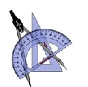 4 ème  INF 2Série n°04Série n°04Prof : Chortani Atef